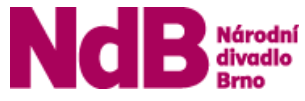 Ředitel Národního divadla Brno, příspěvkové organizacevypisuje konkurz do operního orchestru na místo:                                          do skupiny I. houslí                                               pracovní úvazek 1,0                                               povinné skladby ke konkurzu:                                                             I. kolo:W. A. Mozart: Koncert pro housle G-Dur KV 216, nebo D-Dur KV 218, nebo A-Dur KV 219, vždy 1. věta s kadencí orchestrální party:                                                  B. Smetana: Prodaná nevěsta                                                              II kolo: světový houslový koncert – rychlá větaorchestrální party:W. A. Mozart: Figarova svatba (předehra), G. Puccini: Tosca, A. Dvořák: Rusalka, G. Verdi: La Traviata (předehra), L. Janáček: Liška Bystrouška (předehra), Její Pastorkyňa, P. I. Čajkovskij: Labutí jezero, Oněgin (Polonéza)******************************************************************************************Konkurz se bude konat 28.5.2024 v 10.00 hod. NdB zajistí v případě potřeby korepetitora. Přihlášení účastníci budou písemně pozváni (mail). Materiál orchestrálních partů bude zaslán elektronicky pouze řádně přihlášeným uchazečům.Přihlášky se stručným uměleckým životopisem, praxí, adresou a telefonickým kontaktem zasílejte nejpozději do 17.5.2024 buď elektronicky na email: rihak@ndbrno.cz nebo poštou na adresu: Umělecká správa opery, Dvořákova 11, 657 70 Brno. Kontaktní osoba: Jan Řihák, tajemník orchestru JO NdB, tel: +420 603 22 00 34, rihak@ndbrno.cz.MgA. Martin Glaser v. r. ředitel NdB